The University of Alabama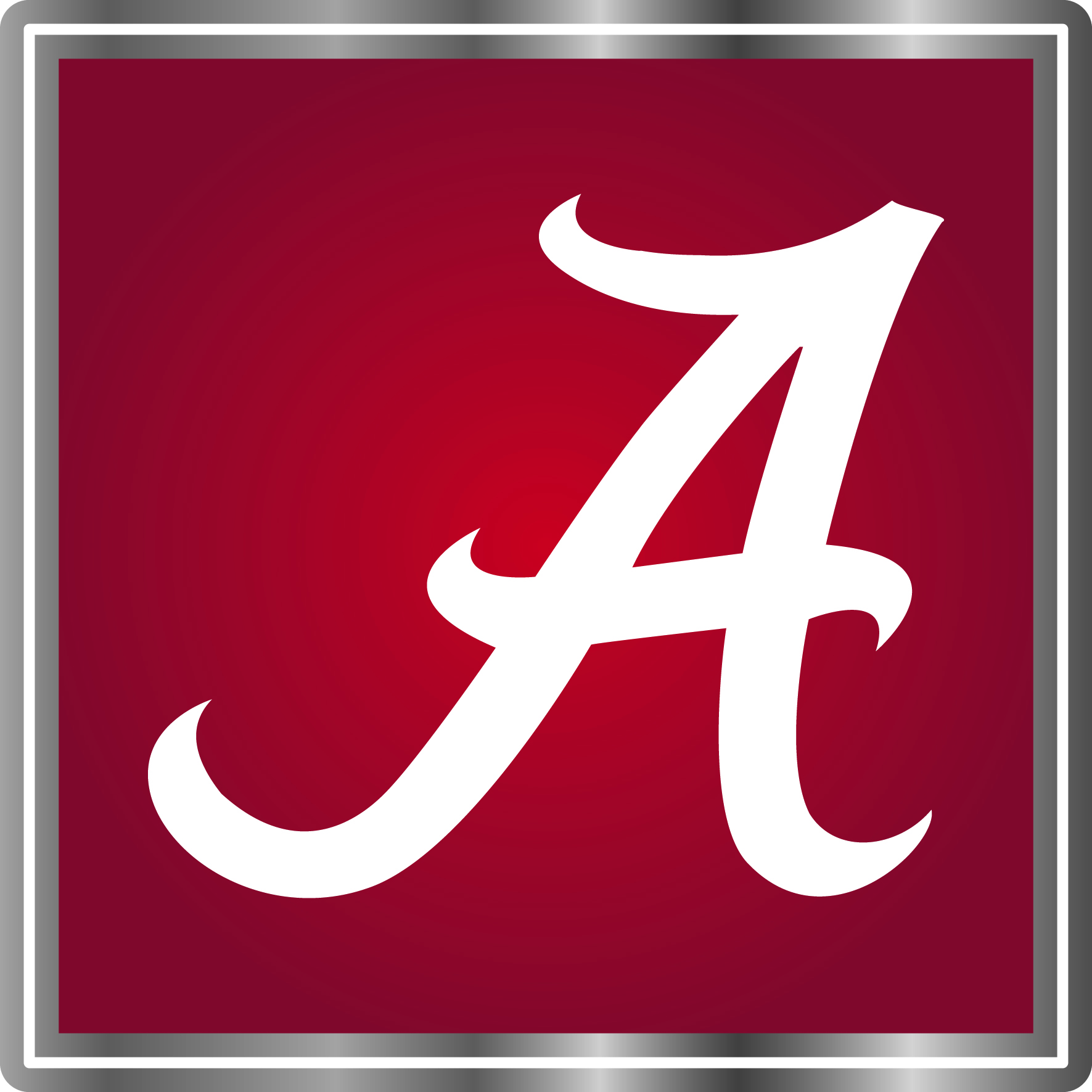 Curriculum PlanComplete and Submit with the proposal for new programsCurriculum PlanCollege:Department:Proposed Program:  YEAR 1YEAR 1Semester 1Semester 1Course Number/NameCreditsSemester 2Semester 2YEAR 2YEAR 2Semester 1Semester 1Semester 2Semester 2YEAR 3YEAR 3Semester 1Semester 1Semester 2Semester 2YEAR 4YEAR 4Semester 1Semester 1Semester 2Semester 2Total Credits